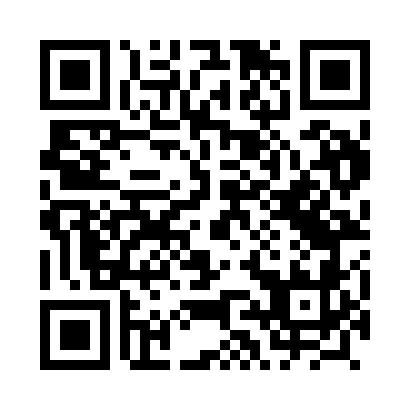 Prayer times for Srednica, PolandWed 1 May 2024 - Fri 31 May 2024High Latitude Method: Angle Based RulePrayer Calculation Method: Muslim World LeagueAsar Calculation Method: HanafiPrayer times provided by https://www.salahtimes.comDateDayFajrSunriseDhuhrAsrMaghribIsha1Wed2:405:2112:526:008:2310:522Thu2:395:1912:526:028:2510:563Fri2:385:1712:516:038:2710:574Sat2:375:1512:516:048:2810:585Sun2:365:1312:516:058:3010:586Mon2:365:1112:516:068:3210:597Tue2:355:1012:516:078:3411:008Wed2:345:0812:516:088:3511:009Thu2:335:0612:516:098:3711:0110Fri2:335:0412:516:108:3911:0211Sat2:325:0312:516:118:4011:0312Sun2:315:0112:516:128:4211:0313Mon2:314:5912:516:138:4411:0414Tue2:304:5812:516:148:4511:0515Wed2:294:5612:516:158:4711:0516Thu2:294:5412:516:168:4811:0617Fri2:284:5312:516:168:5011:0718Sat2:274:5112:516:178:5111:0719Sun2:274:5012:516:188:5311:0820Mon2:264:4912:516:198:5411:0921Tue2:264:4712:516:208:5611:0922Wed2:254:4612:516:218:5711:1023Thu2:254:4512:516:228:5911:1124Fri2:244:4312:526:229:0011:1125Sat2:244:4212:526:239:0211:1226Sun2:244:4112:526:249:0311:1327Mon2:234:4012:526:259:0411:1328Tue2:234:3912:526:269:0611:1429Wed2:234:3812:526:269:0711:1530Thu2:224:3712:526:279:0811:1531Fri2:224:3612:526:289:0911:16